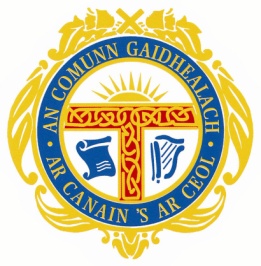 Mòd Ionadail …..Farpaiseach / Competitor:		Sgoil / School:Àireamh / Entry Number:			Àireamh Farpais / Competition Number:	Mark: MAXIMUM MARKS 100Beachdan / Comments:1.2.3.4.5.Britheamh / AdjudicatorCeann Là / Date